 SOS PRISÕES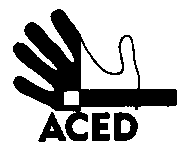 Ex.mos. SenhoresProvedor de Justiça; Inspecção-Geral dos Serviços de Justiça; Ministro da Justiça; Entidade Reguladora da Saúde C/cPresidente da República; Presidente da Assembleia da República; Presidente da Comissão de Assuntos Constitucionais, Direitos, Liberdades e Garantias da A.R.; Presidente da Comissão de Direitos Humanos da Ordem dos Advogados; Comissão Nacional para os Direitos HumanosLisboa, 06-03-2014N.Refª n.º 41/apd/14Outras refªLisboa, 24-01-2014N.Refª n.º 24/apd/14Lisboa, 21-01-2014N.Refª n.º 17/apd/14Lisboa, 17-01-2014N.Refª n.º 14/apd/14Lisboa, 04-01-2014N.Refª n.º 04/apd/14Assunto: Fome em Vale de JudeusPor várias vezes a queixa/denúncia foi divulgada pela ACED. Passa-se fome, queixam-se os reclusos de Vale de Judeus. Os protestos contra a situação causam castigos. Ao fim de algum tempo, tomam-se medidas. Que rapidamente caem em desuso outra vez. Excepto o hábito de castigar por protestos contra a comida insuficiente (até os pães foram racionados, por terem passado a ser insuficientes para serem distribuídos livremente, como sempre tinha acontecido no passado). Desta vez a queixa refere pratos que deveriam ter pelos menos 130 gramas de carne ou peixe mas que efectivamente, uma vez pesada a alimentação, não chega a esse peso.Naturalmente que esta situação gera mau estar e problemas de saúde. Ao cuidado de quem de direito. A Direcção